46th European Studies Conference October 1-2, 2021 University of Nebraska-Omaha Omaha, Nebraska CALL FOR PAPERS The 46th European Studies Conference, which will be held at the University of Nebraska-Omaha on October 1-2, 2021, welcomes papers on European topics in all disciplines. Founded in 1975, our interdisciplinary conference has drawn participants from colleges and universities in the United States and from abroad. Areas of interest have been: art, anthropology, history, literature, current issues, and future prospects in cultural, political, social, economic, or military areas; education, business, international affairs, religion, foreign languages, philosophy, music, geography, theater, and film. 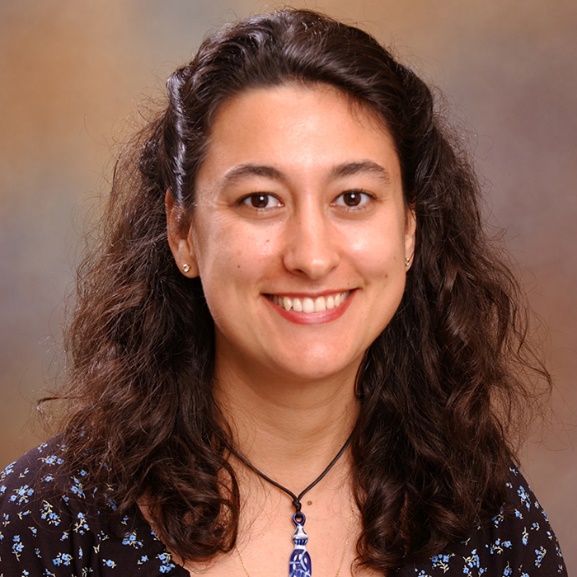 Keynote Speaker: Dr. Isabel Castro Vázquez Professor of Foreign Languages and Iberian Studies Townson University Dr. Castro Vazquez fields of expertise are Galician and Iberian studies, Climate Change and Global Warming, Human Rights and Minority studies. Please send an abstract of approximately 250 words to: European Studies Conference, Department of Foreign Languages ASH 301, University of Nebraska-Omaha, Omaha, NE 68182-0192. We encourage submission via e-mail: acarballal@unomaha.edu. Please include your name, full address, institution affiliation, day telephone, and email address with the proposal. Graduate students are invited to apply for Award for the Best Graduate Student Paper in the amount of $250. Deadline to submit an abstract for presentation is May 14, 2021. More information: http://cas.unomaha.edu/eurostudiesconf 